Трускавецька ДПІ ГУ ДПС у Львівській областіВитрати, що включаються до податкової знижки:Ми в Інтернет –просторі,приєднуйтесь!https://lv.tax.gov.ua/https://www.facebook.com/tax.lviv/Умови щодо включення витрат до податкової знижки: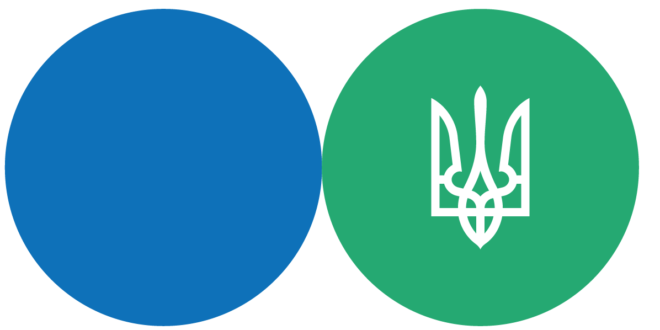 